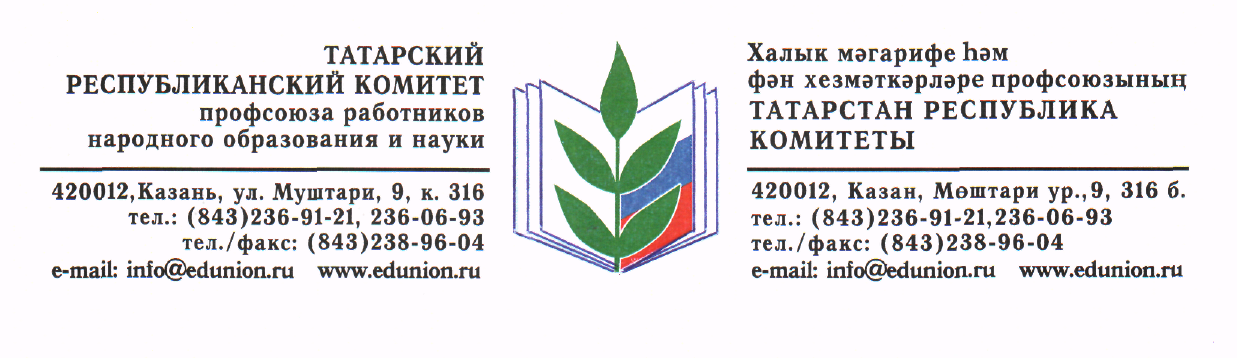 Исх. № 14от 15 марта 2019 г.Председателям профсоюзных организаций вузовУважаемые коллеги!Республиканский комитет профсоюза работников народного образования и науки и Студенческий координационный совет РТ объявляют интернет проект, посвященный 100-летию студенческого профсоюзного движения.Просим Вас довести информацию до студенческого профсоюзного актива вузов. Условия проведения в Информационном письме.Информационное письмо«Фоточелендж, посвященный 100-летию студенческого профсоюзного движения»Организаторы:Республиканский комитет профсоюза работников народного образования и науки Студенческий координационный совет РТ Задачи: - Привлечение внимания молодежи к Профсоюзу- Выявление и поощрение талантливой молодежи- Развитие творческих способностей и эстетического вкуса, популяризация творческой деятельности. Участники:Студенты – члены Общероссийского Профсоюза образования вузов РТДопускается участие в конкурсе коллективов, редакций студенческих газет, а также других объединений.Условия:Для участия в фоточелендже необходимо:- сделать надпись #100студпрофдвиж (написать любыми материалами и на любой поверхности, смастерить и т.д. фантазия не ограничивается)- написать немного о себе - выслать по адресу: pr@edunion.ru Фотоработы будут размещены на официальном сайте, ВКонтакте и Инстаграм Татарской республиканской организации профсоюза работников образования и науки РФ и СКС РТУчастие в фоточелендже означает согласие автора на дальнейшую возможную публикацию присланных фотографий по усмотрению организаторов интернет проекта. При этом за авторами сохраняются авторские права, а также право публиковать и выставлять фотоработы.  Работы принимаются: с 20 марта по 1 мая 2019 года.Подведение итогов и награждение победителей до 1 июня 2019 года. Место и время будет сообщено дополнительно.Требования к фотоизображениям:Принимаются оригинальные фотоработы. Допускается обработка, аналогичная «лабораторной классической» – кадрирование, коррекция контраста и цвета. Исключаются какая-либо ретушь и фотомонтаж, наличие каких-либо подписей, рамок и символов на изображении.Электронные фотоизображения принимаются в формате JPEG с разрешением 72 DPI, не менее 1000 pix по длинной стороне.В случае победы автор должен быть готов предоставить запрошенные организатором фотоизображения в высоком качестве для подготовки фотовыставки.В содержании электронного письма необходимо также указать контактные данные участника: ФИО, город, название профсоюзной организации, номер телефона и адрес электронной почты. Процедура оценкиЭкспертная оценка представленных работ осуществляется конкурсной комиссией, состав которой формируется Оргкомитетом.Критерии оценки:соответствие заявленной теме;общее восприятие; художественный уровень; оригинальность идеи и содержание работы.      Председатель Рескома профсоюза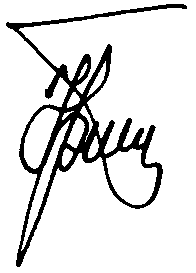           Ю.П.Прохоров